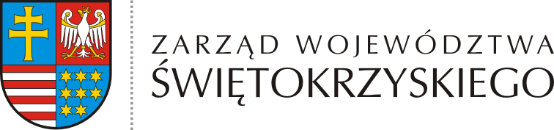 Wykaz nieruchomości przeznaczonych do oddania w dzierżawę  w trybie bezprzetargowymOkres dzierżawy powyższej części nieruchomości od dnia podpisania umowy do 31.12.2024 r. Dla nieruchomości jest ustanowiony miejscowy plan zagospodarowania przestrzennego.Czynsz z tytułu dzierżawy nieruchomości określonej w  wykazie będzie waloryzowany o wartość średniorocznego wskaźnika wzrostu cen towarów i usług konsumpcyjnych, ogłoszonych przez Prezesa Głównego Urzędu Statystycznego za rok poprzedni, raz w roku. Wykaz niniejszy podlega wywieszeniu na okres 21 dni zgodnie z art. 35 ust. 1 ustawy z dnia 21 sierpnia 1997 r. o gospodarce nieruchomościami (t.j. Dz.U. z 2023 r. poz. 344 z póź. zm.). Wykaz wywieszono na tablicy ogłoszeń Urzędu Marszałkowskiego Województwa Świętokrzyskiego w Kielcach , od dnia 26.05.2023 r.                Marszałek Województwa Świętokrzyskiego                                                                                                          Członek Zarządu Województwa Świętokrzyskiego                  Andrzej Bętkowski                                                                                                                                                           Tomasz Jamka Oznaczenie nieruchomości według księgi wieczystej oraz katastru nieruchomościPowierzchnia nieruchomościOpis nieruchomościWysokość opłat z tytułu dzierżawy Termin wnoszenia opłat Księga wieczysta nr KI1L/00006817/9; dz.nr ewid. 1102/6 o pow. 69, 1607 ha, obręb 0007, Masłów Pierwszy, Gmina Masłów 148,29 m2Budynek administracyjny/portowy9756,10 zł +23% VAT (miesięcznie)Faktury VAT będą wystawiane do 10 dnia miesiąca, za który czynsz jest należny.Księga wieczysta nr KI1L/00006817/9; dz.nr ewid. 1102/6 o pow. 69, 1607 ha, obręb 0007, Masłów Pierwszy, Gmina Masłów 499,19 m2Hangar drewniany9756,10 zł +23% VAT (miesięcznie)Faktury VAT będą wystawiane do 10 dnia miesiąca, za który czynsz jest należny.Księga wieczysta nr KI1L/00006817/9; dz.nr ewid. 1102/6 o pow. 69, 1607 ha, obręb 0007, Masłów Pierwszy, Gmina Masłów 244,10 m2Hangar murowany9756,10 zł +23% VAT (miesięcznie)Faktury VAT będą wystawiane do 10 dnia miesiąca, za który czynsz jest należny.Księga wieczysta nr KI1L/00006817/9; dz.nr ewid. 1102/6 o pow. 69, 1607 ha, obręb 0007, Masłów Pierwszy, Gmina Masłów 1080,97 m2Hangar metalowy9756,10 zł +23% VAT (miesięcznie)Faktury VAT będą wystawiane do 10 dnia miesiąca, za który czynsz jest należny.Księga wieczysta nr KI1L/00006817/9; dz.nr ewid. 1102/6 o pow. 69, 1607 ha, obręb 0007, Masłów Pierwszy, Gmina Masłów 25,00 m2Część stacji paliw9756,10 zł +23% VAT (miesięcznie)Faktury VAT będą wystawiane do 10 dnia miesiąca, za który czynsz jest należny.